Publicado en 28051 el 16/08/2019 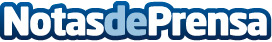 Flex OUTLET by Colchón Exprés, nueva tienda  de colchones FlexLa empresa de descanso multi-marca Colchón Exprés en su expansión de su red de tiendas de colchones inaugura un Flex OUTLET junto al Centro Comercial La Gavia, con saldos de colchones de la marca FlexDatos de contacto:Maria José900 897 956Nota de prensa publicada en: https://www.notasdeprensa.es/flex-outlet-by-colchon-expres-nueva-tienda-de Categorias: Interiorismo Madrid E-Commerce Consumo http://www.notasdeprensa.es